Bloque de sonido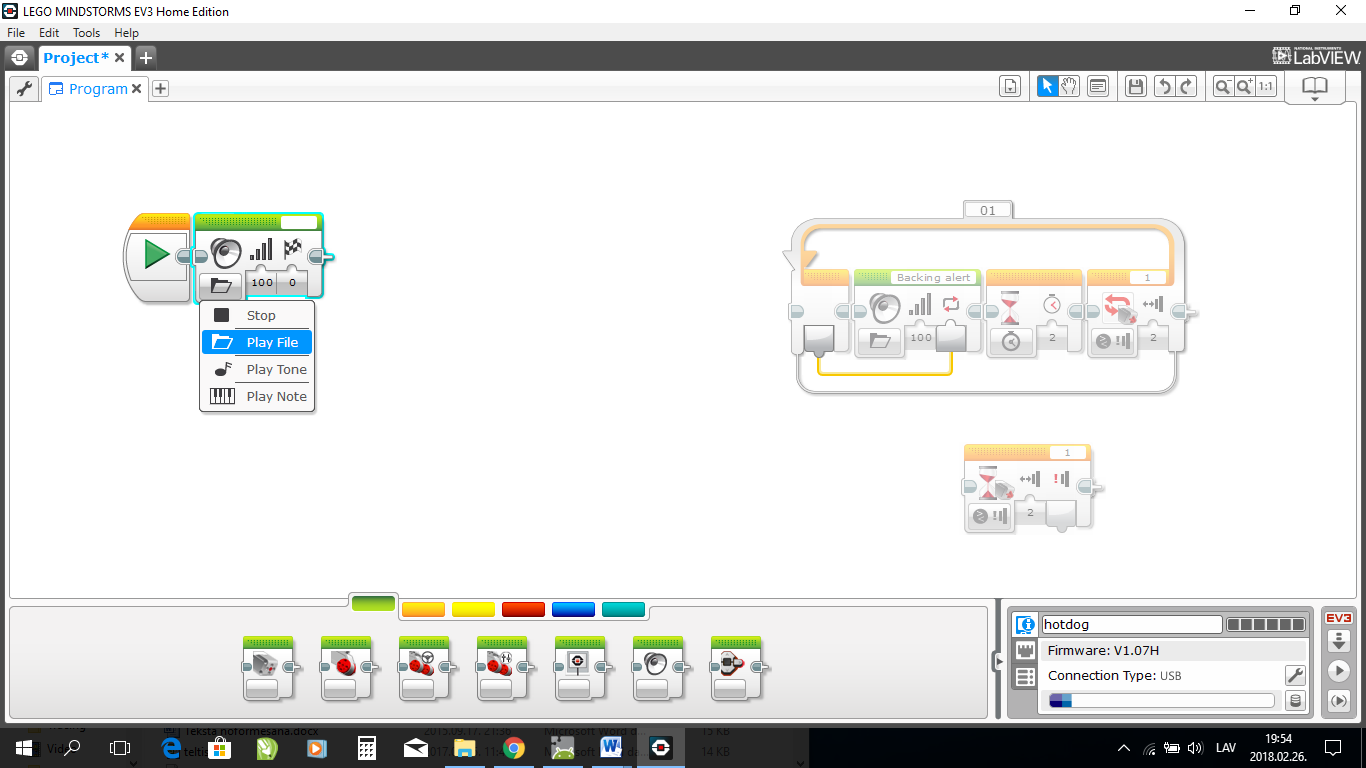 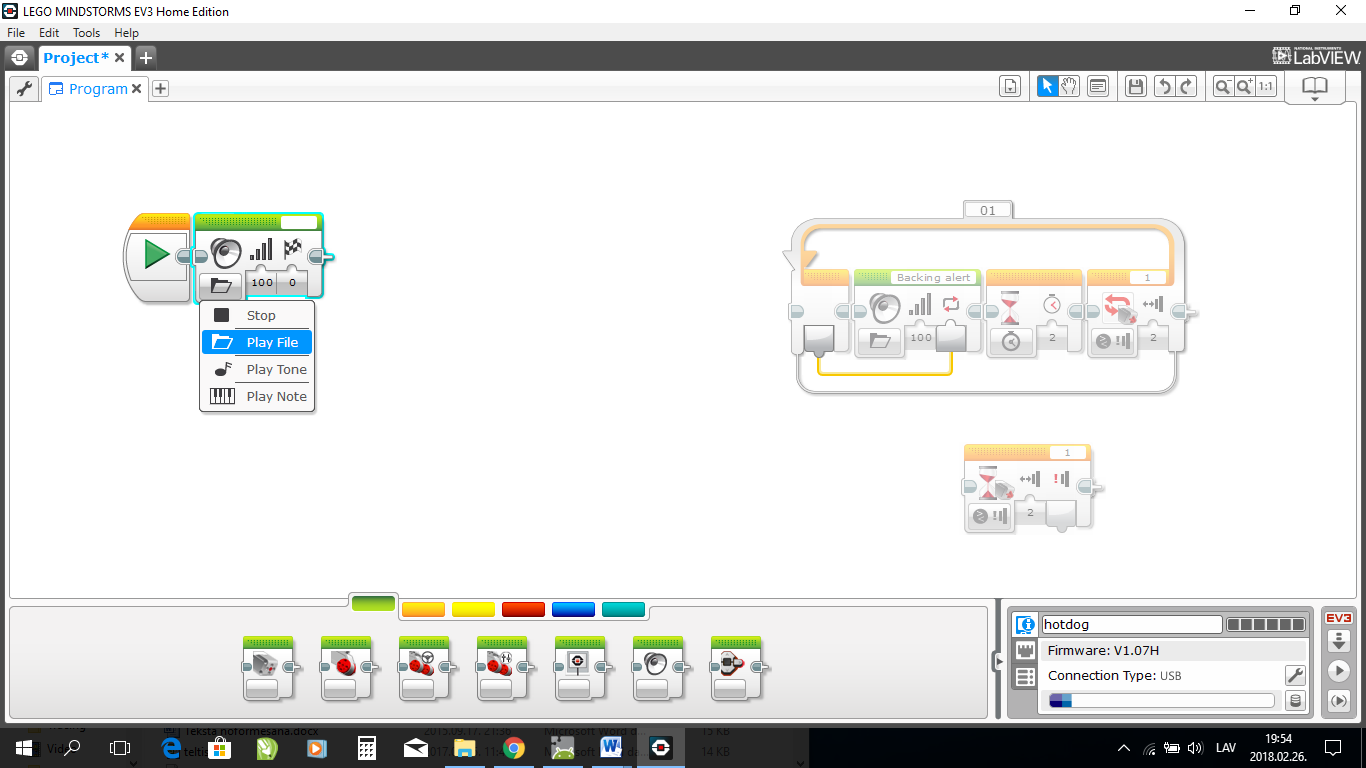 Reproducir un archivode sonido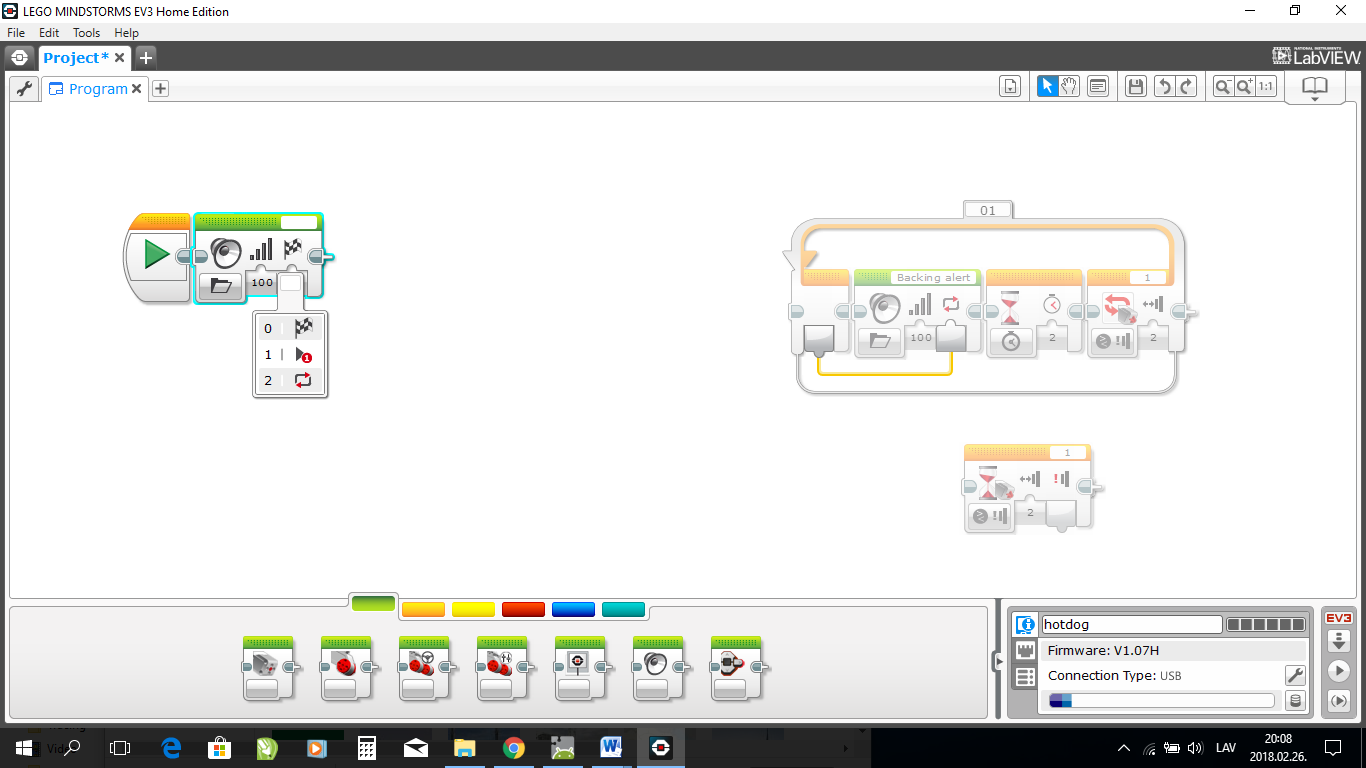 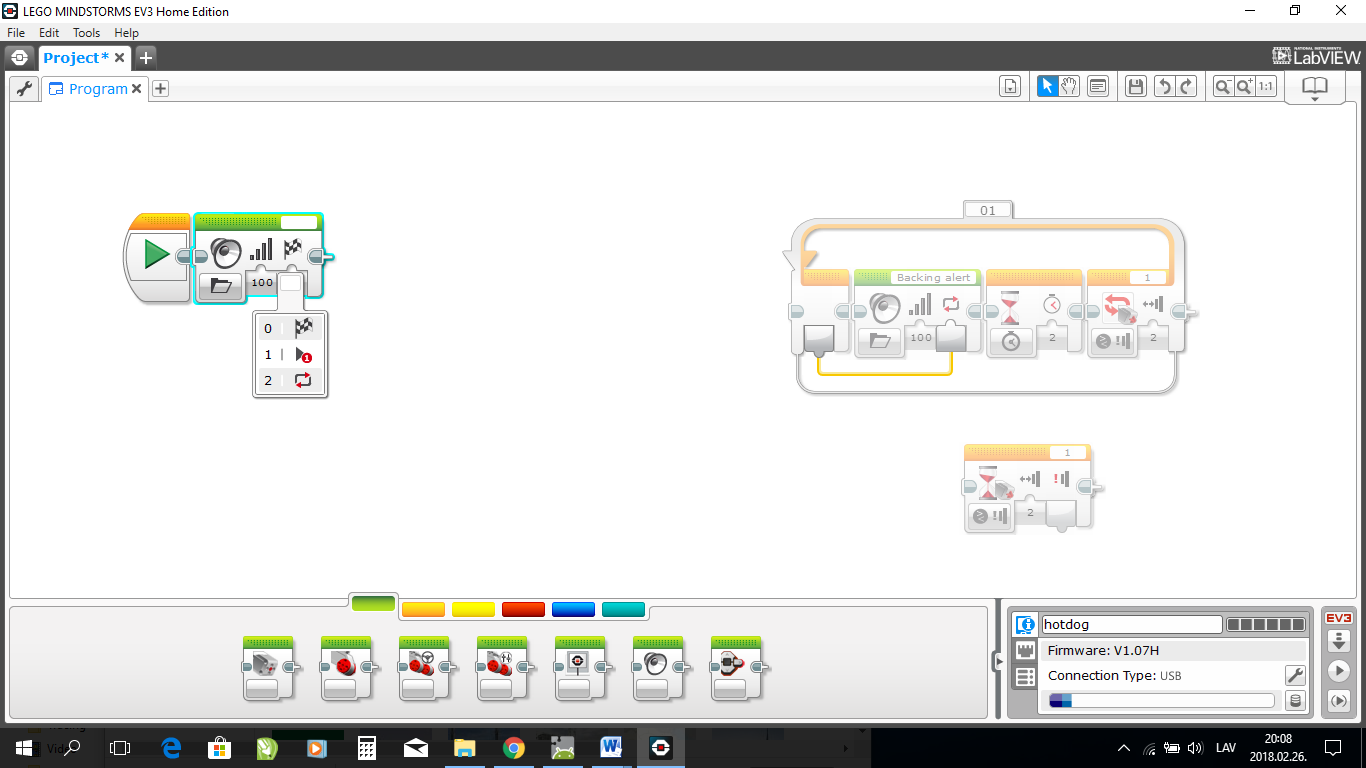 Reproducir un tono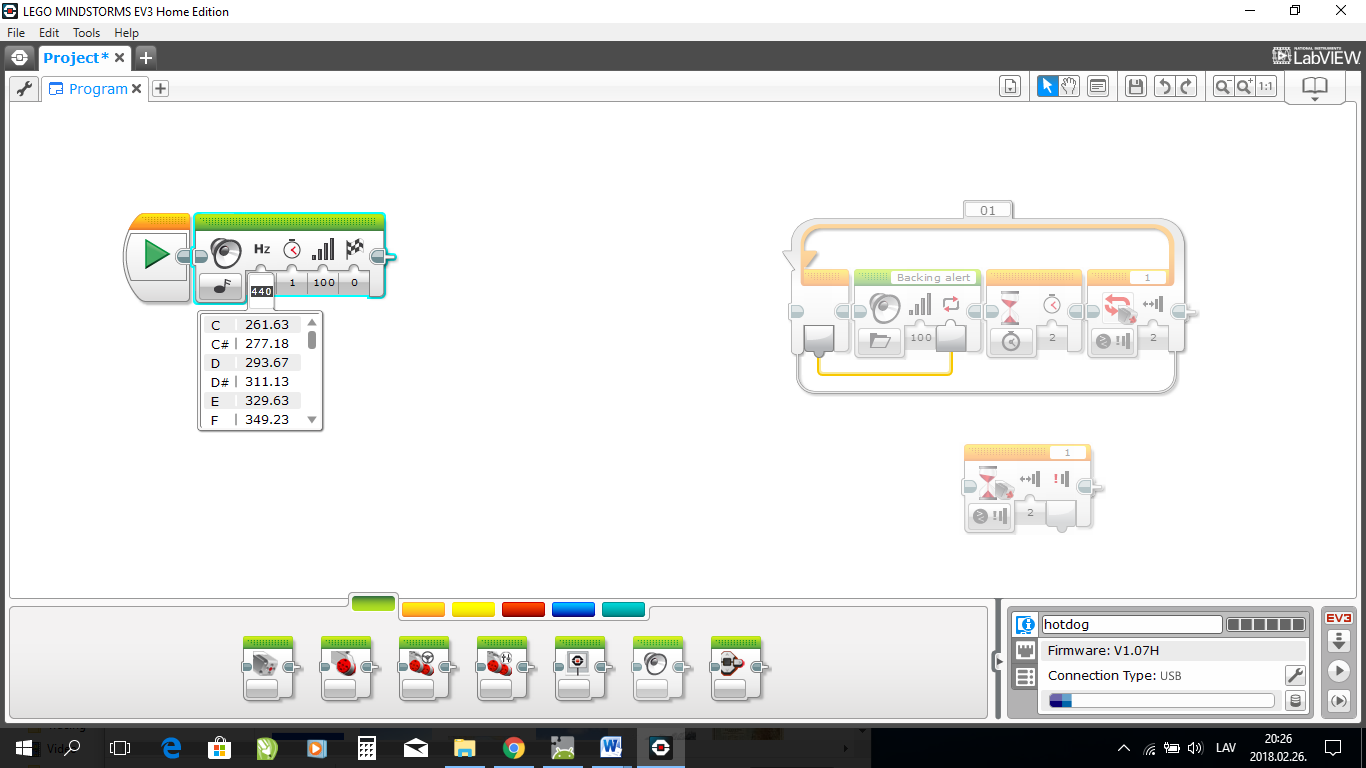 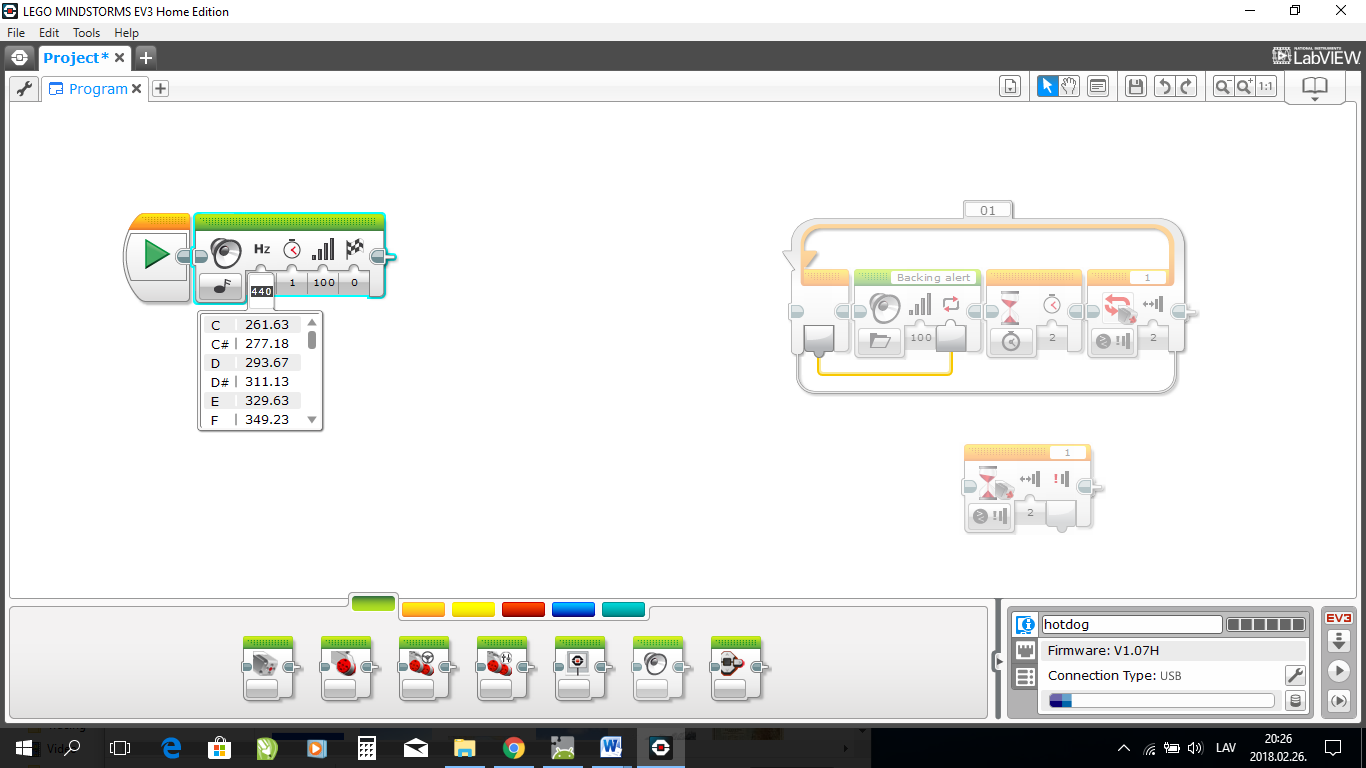 Reproducir una nota 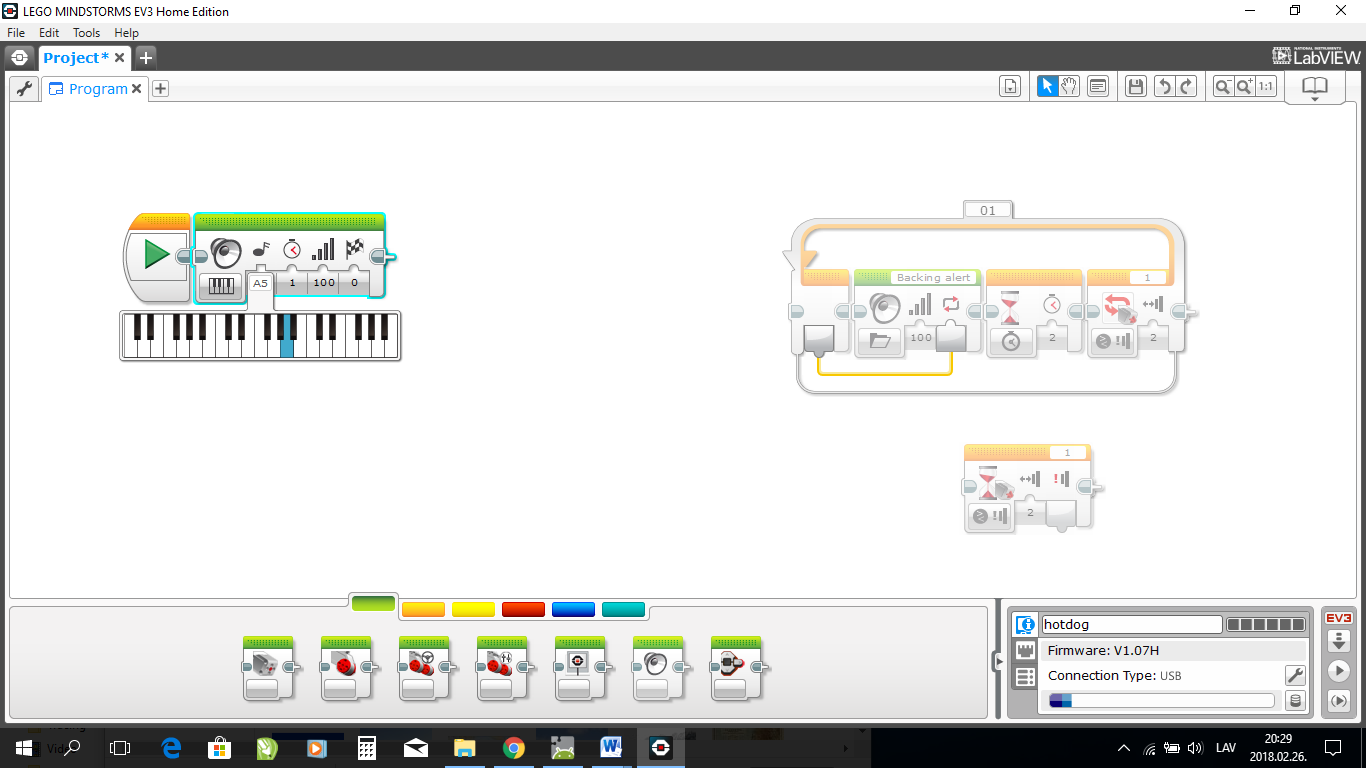 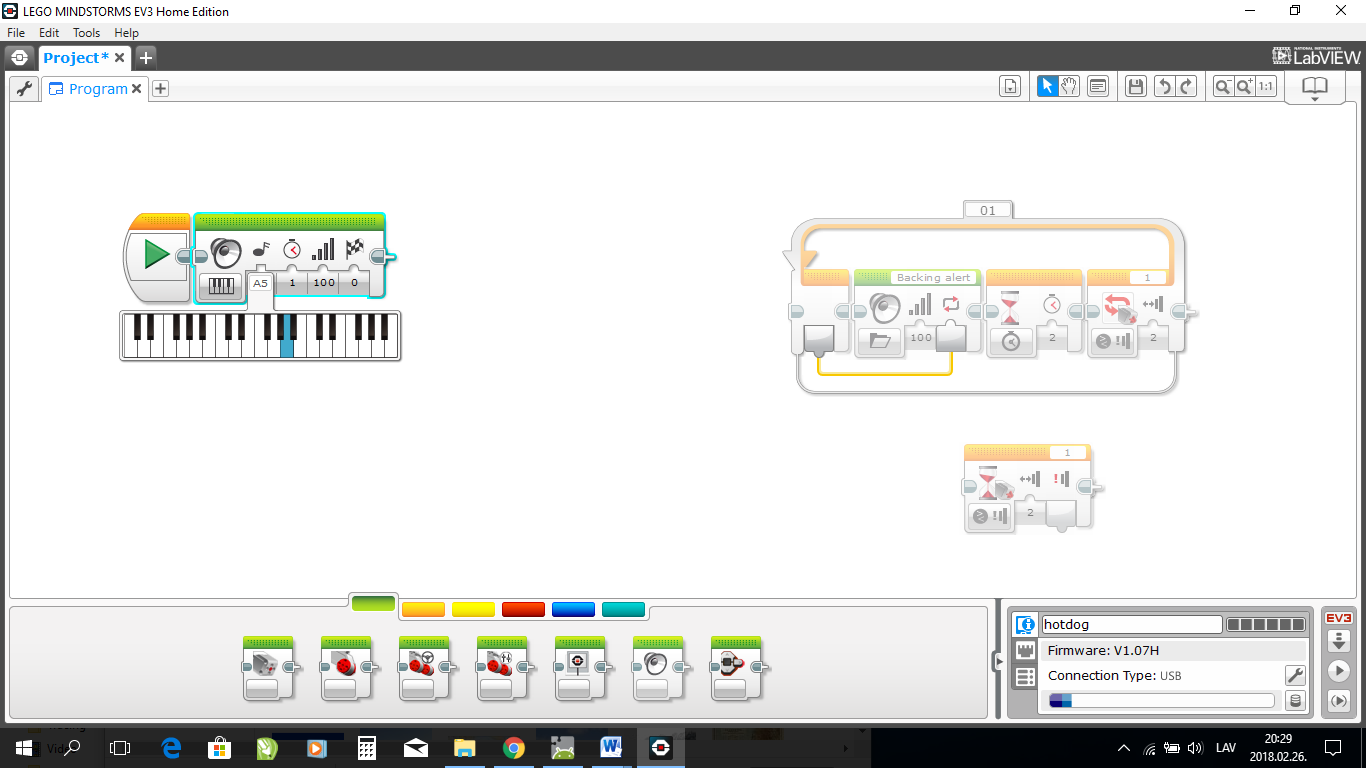 Cómo importar un archivo de sonidoEl sonido que quieres añadir a tu proyecto debe estar guardado en tu ordenador.Herramientas – Editor de sonido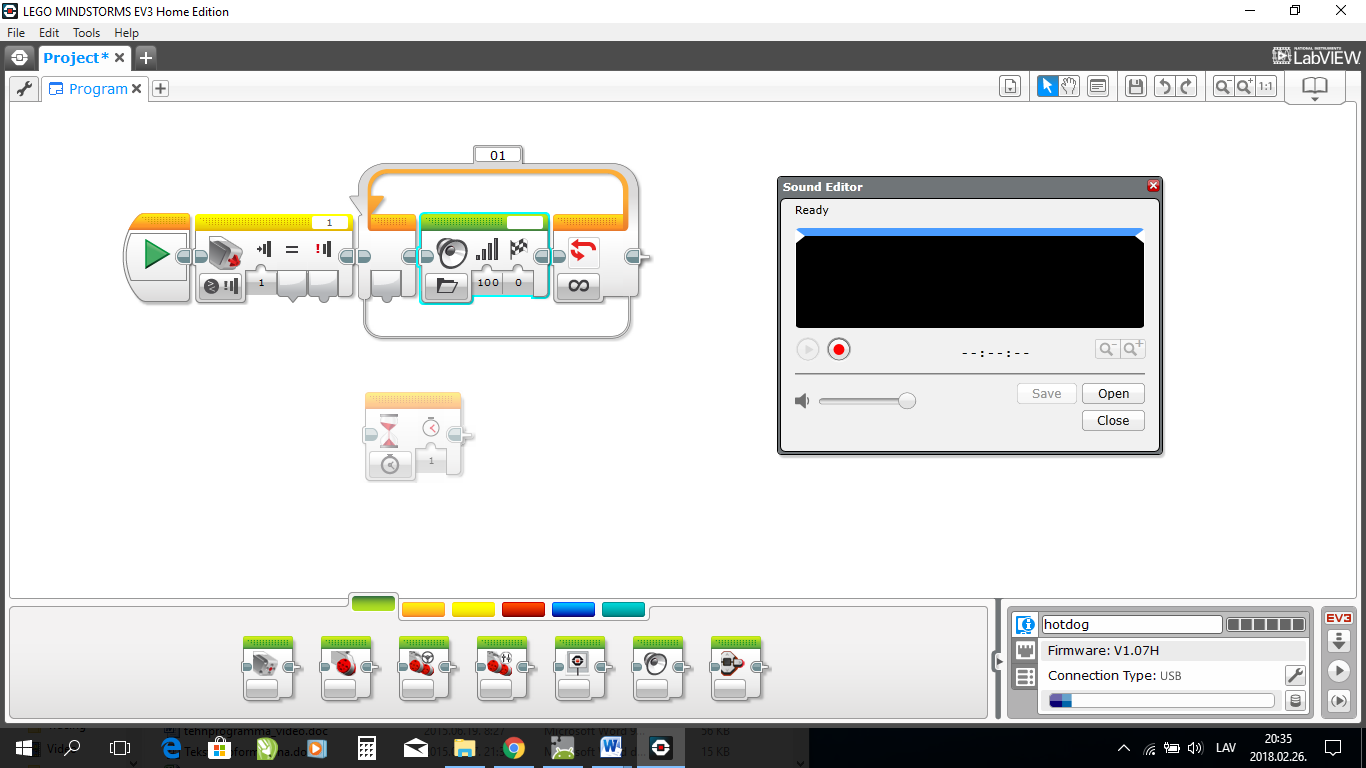 Clicka el botón ABRIR y sube el archivo